 OKRĘGOWY   ZWIĄZEK  PIŁKI  NOŻNEJ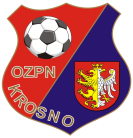 w KrośnieTERMINARZrozgrywek na sezon 2018/ 2019– runda wiosennaklasa  trampkarzy  gr. 3Kolejka 8 w dniach 13-04-2019Kolejka 9 w dniach 27-04-2019Kolejka 10 w dniach 04-05-2019Kolejka 11 w dniach 11-05-2019Kolejka 12 w dniach 18-05-2019Kolejka 13 w dniach 25-05-2019Kolejka 14 w dniach 01-06-201929Wojaszówka - - PAUZA30AKTIV PRO RYMANÓW- UKS  NIENASZÓW16:00……….…….31PAUZA- Sobniów Jasło32Nafta Jedlicze- Rogi Burza16:00……………..33Nafta Jedlicze- - PAUZA34Rogi Burza- PAUZA35Sobniów Jasło- AKTIV PRO RYMANÓW16:00……………..36UKS NIENASZÓW- Wojaszówka 16:00……………..37UKS  NIENASZÓW- - PAUZA38Wojaszówka - Sobniów Jasło16:00……….…….39AKTIV PRO RYMANÓW- Rogi Burza16:00……………..40PAUZA- Nafta Jedlicze41PAUZA- pauzuje w kolejce42Nafta Jedlicze- AKTIV PRO RYMANÓW16:00……….…….43Rogi Burza- Wojaszówka 16:00……………..44Sobniów Jasło- UKS NIENASZÓW16:00……………..45Sobniów Jasło- - PAUZA46UKS  NIENASZÓW- Rogi Burza16:00……….…….47Wojaszówka - Nafta Jedlicze16:00……………..48AKTIV PRO RYMANÓW- PAUZA49AKTIV PRO RYMANÓW- - PAUZA50PAUZA- Wojaszówka 51Nafta Jedlicze- UKS NIENASZÓW16:00……………..52Rogi Burza- Sobniów Jasło16:00……………..53Rogi Burza- - PAUZA54Sobniów Jasło- Nafta Jedlicze16:00……….…….55UKS NIENASZÓW- PAUZA56Wojaszówka - AKTIV PRO RYMANÓW16:00……………..